Муниципальное автономное общеобразовательное учреждение
«Школа с углублённым изучением отдельных предметов № 85»
Сормовского района города Нижнего НовгородаМедиапроект«ВКЛЮЧАЙСЯ!»
номинация: «Информационный орган в школе»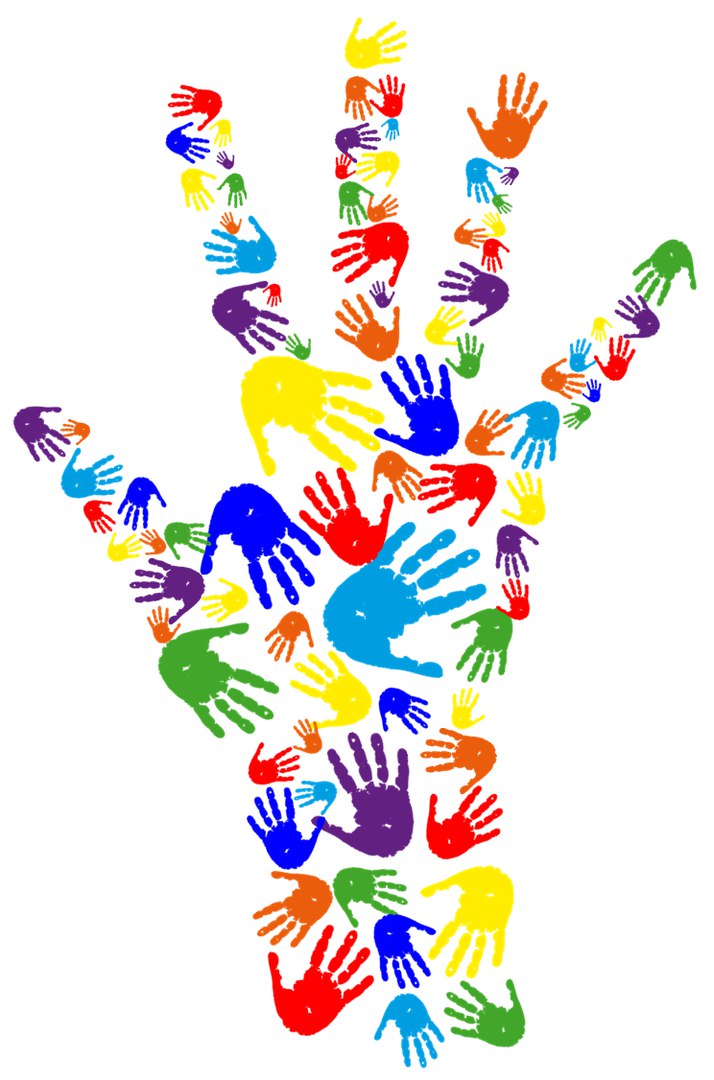 Авторы:творческая группа активистов
ДОО «Радужный город»
Руководитель:Малыгина Лариса Олеговна,
старшая вожатаягород Нижний Новгород
2019 - 2020 уч. год